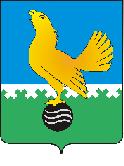 Ханты-Мансийский автономный округ-Юграмуниципальное образованиегородской округ город Пыть-ЯхАДМИНИСТРАЦИЯ ГОРОДАП О С Т А Н О В Л Е Н И ЕО внесении изменений в постановление администрации города от 10.12.2018 № 429-па «Об утверждении муниципальной программы «Развитие жилищной сферы в городе Пыть-Яхе»(в ред. от 08.12.2020 № 530-па, от 12.01.2021 № 07-па) В соответствии с Бюджетным кодексом Российской Федерации, постановлением Правительства Ханты-Мансийского автономного округа – Югры от 05.10.2018 № 346-п «О государственной программе Ханты-Мансийского автономного округа – Югры «Развитие жилищной сферы», постановлением администрации города от 30.08.2018 №259-па «О модельной муниципальной программе муниципального образования городской округ город Пыть-Ях, порядке принятия решения о разработке муниципальных программ, их формирования, утверждения и реализации», внести в постановление администрации города от 10.12.2018 № 429-па «Об утверждении муниципальной программы «Развитие жилищной сферы в городе Пыть-Яхе» следующие изменения:1.	В приложении к постановлению:1.1.	Пункты 2, 3, 5 строки «Целевые показатели муниципальной программы»,  строку «Параметры финансового обеспечения муниципальной программы», паспорта муниципальной программы изложить в следующей редакции:1.2. 	Пункты 1 – 3, 5 Таблицы 1 изложить в новой редакции согласно приложению № 1. 1.3. 	Пункты 2.1, 2.1.3, 2.1.3.1, 2.3, 2.4, 2.5  строку «Итого по подпрограмме II», пункт 3.1, строки «Итого по подпрограмме III», «Всего по муниципальной программе», «Инвестиции в объекты   муниципальной собственности», «Прочие расходы», «Ответственный исполнитель», «Соисполнитель 2» Таблицы 2 изложить в новой редакции согласно приложению № 2.1.4. Пункты 1 - 4 Таблицы 3 изложить в новой редакции согласно приложению № 3.2. Отделу по внутренней политике, связям с общественными организациями и СМИ управления по внутренней политике (О.В. Кулиш) опубликовать постановление в печатном средстве массовой информации «Официальный вестник».3.	Отделу по информационным ресурсам (А.А. Мерзляков) разместить постановление на официальном сайте администрации города в сети Интернет.4.	Настоящее постановление вступает в силу после его официального опубликования.5.	Контроль за выполнением постановления оставляю за собой.Глава города Пыть-Яха						              А.Н. МорозовПриложение №1к постановлению администрациигорода Пыть-ЯхаТаблица 1Приложение №2к постановлению администрациигорода Пыть-ЯхаТаблица 2Распределение финансовых ресурсов муниципальной программыПриложение №3к постановлению администрациигорода Пыть-ЯхаТаблица 3Оценка эффективности реализации муниципальной программыПаспорт муниципальной программыПаспорт муниципальной программыЦелевые показатели муниципальной программы2. Увеличение количества семей, улучшивших жилищные условия, до 0,99 тыс. семей.3. Увеличение общей площади жилых помещений, приходящихся в среднем на 1 жителя, 17,1 до 21,4 кв. м.     5. Увеличение количества семей, расселенных из аварийного жилищного фонда, до 0,27 тыс. чел.Параметры финансового обеспечениямуниципальной программы**Общий объем финансирования муниципальной программы на 2019 – 2030   годы   составляет 4 131 304,4 тыс. руб., в том числе:на 2019 год - 1 482 458,1 тыс. рублей; на 2020 год – 784 653,6  тыс. рублей;на 2021 год – 349 335,7  тыс. рублей;на 2022 год -  302 433,8  тыс. рублей;на 2023 год – 278 470,4  тыс. рублей;на 2024 год – 133 601,4  тыс. рублей;на 2025 год -  133 001,4    тыс. рублей;на 2026-2030 годы -  667 350,0  тыс. рублей.Целевые показатели муниципальной программыЦелевые показатели муниципальной программыЦелевые показатели муниципальной программыЦелевые показатели муниципальной программыЦелевые показатели муниципальной программыЦелевые показатели муниципальной программыЦелевые показатели муниципальной программыЦелевые показатели муниципальной программыЦелевые показатели муниципальной программыЦелевые показатели муниципальной программыЦелевые показатели муниципальной программы№Наименование  показателей результатов  Базовый показатель на начало реализации муниципальной программы (01.01.2019г.)Значение показателя по годамЗначение показателя по годамЗначение показателя по годамЗначение показателя по годамЗначение показателя по годамЗначение показателя по годамЗначение показателя по годамЦелевое значение показателя на момент окончания действия программы№Наименование  показателей результатов  Базовый показатель на начало реализации муниципальной программы (01.01.2019г.)2019202020212022202320242025Целевое значение показателя на момент окончания действия программы12345678910121Общий объем ввода жилья, тыс. кв.м. в год. <1>12,140,030,030,00,850,8535,623,023,02Количество семей, улучшивших жилищные условия, тыс. семей <2>0,160,510,340,060,030,020,010,010,993Общая площадь жилых помещений, приходящихся в среднем на 1 жителя, кв.м. <3>17,117,518,919,619,519,520,320,921,45Количество семей, расселенных из аварийного жилищного фонда, тыс. семей <5>0,090,120,060,010,020,010,010,010,27Номер основного мероприятияОсновные мероприятия муниципальной программы (их связь с целевыми показателями муниципальной программы)Ответственный исполнитель/соисполнительИсточники финансированияФинансовые затраты на реализацию (тыс. рублей)Финансовые затраты на реализацию (тыс. рублей)Финансовые затраты на реализацию (тыс. рублей)Финансовые затраты на реализацию (тыс. рублей)Финансовые затраты на реализацию (тыс. рублей)Финансовые затраты на реализацию (тыс. рублей)Финансовые затраты на реализацию (тыс. рублей)Финансовые затраты на реализацию (тыс. рублей)Финансовые затраты на реализацию (тыс. рублей)Номер основного мероприятияОсновные мероприятия муниципальной программы (их связь с целевыми показателями муниципальной программы)Ответственный исполнитель/соисполнительИсточники финансированиявсегов том числе:в том числе:в том числе:в том числе:в том числе:в том числе:в том числе:в том числе:Номер основного мероприятияОсновные мероприятия муниципальной программы (их связь с целевыми показателями муниципальной программы)Ответственный исполнитель/соисполнительИсточники финансированиявсего2 0192 0202 0212 0222 0232 0242 0252026-2030Подпрограмма II «Содействие развитию жилищного строительства»Подпрограмма II «Содействие развитию жилищного строительства»Подпрограмма II «Содействие развитию жилищного строительства»Подпрограмма II «Содействие развитию жилищного строительства»Подпрограмма II «Содействие развитию жилищного строительства»Подпрограмма II «Содействие развитию жилищного строительства»Подпрограмма II «Содействие развитию жилищного строительства»Подпрограмма II «Содействие развитию жилищного строительства»Подпрограмма II «Содействие развитию жилищного строительства»Подпрограмма II «Содействие развитию жилищного строительства»Подпрограмма II «Содействие развитию жилищного строительства»Подпрограмма II «Содействие развитию жилищного строительства»Подпрограмма II «Содействие развитию жилищного строительства»2.1Приобретение жилья для переселения граждан из жилых домов, признанных аварийными, на обеспечение жильем граждан, состоящих на учете для его получения на условиях социального найма,  формирование маневренного жилищного фонда, а также формирование муниципального жилищного фонда коммерческого использования, в том числе для расселения иных проживающих в приспособленных для проживания строениях граждан, в том числе:Управление по жилищным вопросамвсего894 153,299 166,7182 592,138 939,143 710,018 228,073 073,973 073,9365 369,52.1Приобретение жилья для переселения граждан из жилых домов, признанных аварийными, на обеспечение жильем граждан, состоящих на учете для его получения на условиях социального найма,  формирование маневренного жилищного фонда, а также формирование муниципального жилищного фонда коммерческого использования, в том числе для расселения иных проживающих в приспособленных для проживания строениях граждан, в том числе:Управление по жилищным вопросамфедеральный бюджет 0,00,00,00,00,00,00,00,00,02.1Приобретение жилья для переселения граждан из жилых домов, признанных аварийными, на обеспечение жильем граждан, состоящих на учете для его получения на условиях социального найма,  формирование маневренного жилищного фонда, а также формирование муниципального жилищного фонда коммерческого использования, в том числе для расселения иных проживающих в приспособленных для проживания строениях граждан, в том числе:Управление по жилищным вопросамбюджет автономного округа826 900,290 154,7169 810,633 621,740 650,316 952,067 958,767 958,7339 793,52.1Приобретение жилья для переселения граждан из жилых домов, признанных аварийными, на обеспечение жильем граждан, состоящих на учете для его получения на условиях социального найма,  формирование маневренного жилищного фонда, а также формирование муниципального жилищного фонда коммерческого использования, в том числе для расселения иных проживающих в приспособленных для проживания строениях граждан, в том числе:Управление по жилищным вопросамместный бюджет67 253,09 012,012 781,55 317,43 059,71 276,05 115,25 115,225 576,02.1Приобретение жилья для переселения граждан из жилых домов, признанных аварийными, на обеспечение жильем граждан, состоящих на учете для его получения на условиях социального найма,  формирование маневренного жилищного фонда, а также формирование муниципального жилищного фонда коммерческого использования, в том числе для расселения иных проживающих в приспособленных для проживания строениях граждан, в том числе:Управление по жилищным вопросамПрограмма «Сотрудничество»0,00,00,00,00,00,00,00,00,02.1Приобретение жилья для переселения граждан из жилых домов, признанных аварийными, на обеспечение жильем граждан, состоящих на учете для его получения на условиях социального найма,  формирование маневренного жилищного фонда, а также формирование муниципального жилищного фонда коммерческого использования, в том числе для расселения иных проживающих в приспособленных для проживания строениях граждан, в том числе:Управление по жилищным вопросаминые внебюджетные источники0,00,00,00,00,00,00,00,00,02.1.3 Обеспечение жильем граждан, состоящих на учете для его получения на условиях социального найма (2,3)Управление по жилищным вопросамбюджет автономного округа17 173,017 173,00,00,00,00,00,00,00,0 Обеспечение жильем граждан, состоящих на учете для его получения на условиях социального найма (2,3)Управление по жилищным вопросамместный бюджет7 282,54 495,90,02 786,60,00,00,00,00,02.1.3.1в том числе обеспечение жильем, отвечающим  требованиям доступности для инвалидов на условиях социального найма  (2,3)Управление по жилищным вопросамместный бюджет5 989,93 203,30,02 786,60,00,00,00,00,02.3Возмещение за жилое помещение (5)Управление по жилищным вопросамвсего22 474,113 206,46 532,72 735,00,00,00,00,00,02.3Возмещение за жилое помещение (5)Управление по жилищным вопросамфедеральный бюджет 0,00,00,00,00,00,00,00,00,02.3Возмещение за жилое помещение (5)Управление по жилищным вопросамбюджет автономного округа0,00,00,00,00,00,00,00,00,02.3Возмещение за жилое помещение (5)Управление по жилищным вопросамместный бюджет22 474,113 206,46 532,72 735,00,00,00,00,00,02.3Возмещение за жилое помещение (5)Управление по жилищным вопросамПрограмма «Сотрудничество»0,00,00,00,00,00,00,00,00,02.3Возмещение за жилое помещение (5)Управление по жилищным вопросаминые внебюджетные источники0,00,00,00,00,00,00,00,00,02.4Демонтаж аварийного, непригодного жилищного фонда   (4) Управление по жилищным вопросам / МКУ "Управление капитального строительства"всего22 166,83 763,56 989,93 413,41 000,00,01 000,01 000,05 000,02.4Демонтаж аварийного, непригодного жилищного фонда   (4) Управление по жилищным вопросам / МКУ "Управление капитального строительства"федеральный бюджет 0,00,00,00,00,00,00,00,00,02.4Демонтаж аварийного, непригодного жилищного фонда   (4) Управление по жилищным вопросам / МКУ "Управление капитального строительства"бюджет автономного округа0,00,00,00,00,00,00,00,00,02.4Демонтаж аварийного, непригодного жилищного фонда   (4) Управление по жилищным вопросам / МКУ "Управление капитального строительства"местный бюджет22 166,83 763,56 989,93 413,41 000,00,01 000,01 000,05 000,02.4Демонтаж аварийного, непригодного жилищного фонда   (4) Управление по жилищным вопросам / МКУ "Управление капитального строительства"Программа «Сотрудничество»0,00,00,00,00,00,00,00,00,02.4Демонтаж аварийного, непригодного жилищного фонда   (4) Управление по жилищным вопросам / МКУ "Управление капитального строительства"иные внебюджетные источники0,00,00,00,00,00,00,00,00,0всего4 666,23 763,5902,70,00,00,00,00,00,0Управление по жилищным вопросамфедеральный бюджет 0,00,00,00,00,00,00,00,00,0Управление по жилищным вопросамбюджет автономного округа0,00,00,00,00,00,00,00,00,0Управление по жилищным вопросамместный бюджет4 666,23 763,5902,70,00,00,00,00,00,0Управление по жилищным вопросамПрограмма «Сотрудничество»0,00,00,00,00,00,00,00,00,0Управление по жилищным вопросаминые внебюджетные источники0,00,00,00,00,00,00,00,00,0всего17 500,60,06 087,23 413,41 000,00,01 000,01 000,05 000,0МКУ "Управление капитального строительства" федеральный бюджет 0,00,00,00,00,00,00,00,00,0МКУ "Управление капитального строительства" бюджет автономного округа0,00,00,00,00,00,00,00,00,0МКУ "Управление капитального строительства" местный бюджет17 500,60,06 087,23 413,41 000,00,01 000,01 000,05 000,0МКУ "Управление капитального строительства" Программа «Сотрудничество»0,00,00,00,00,00,00,00,00,0МКУ "Управление капитального строительства" иные внебюджетные источники0,00,00,00,00,00,00,00,00,02.5Ликвидация и расселение приспособленных для проживания строений  (2), в том числе:Управление по жилищным вопросамвсего1 590 173,31 035 778,6538 447,815 946,90,00,00,00,00,02.5Ликвидация и расселение приспособленных для проживания строений  (2), в том числе:Управление по жилищным вопросамфедеральный бюджет 0,00,00,00,00,00,00,00,00,02.5Ликвидация и расселение приспособленных для проживания строений  (2), в том числе:Управление по жилищным вопросамбюджет автономного округа1 422 065,1921 843,0500 222,10,00,00,00,00,00,02.5Ликвидация и расселение приспособленных для проживания строений  (2), в том числе:Управление по жилищным вопросамместный бюджет168 108,2113 935,638 225,715 946,90,00,00,00,00,02.5Ликвидация и расселение приспособленных для проживания строений  (2), в том числе:Управление по жилищным вопросамПрограмма «Сотрудничество»0,00,00,00,00,00,00,00,00,02.5Ликвидация и расселение приспособленных для проживания строений  (2), в том числе:Управление по жилищным вопросаминые внебюджетные источники0,00,00,00,00,00,00,00,00,02.5  демонтаж приспособленных для проживания строенийУправление по жилищным вопросамбюджет автономного округа48 359,838 753,79 606,10,00,00,00,00,00,02.5  демонтаж приспособленных для проживания строенийУправление по жилищным вопросамместный бюджет5 512,94 789,8723,10,00,00,00,00,00,02.5приобретение жилых помещений - коммерческий наймУправление по жилищным вопросамбюджет автономного округа978 969,3619 844,3359 125,00,00,00,00,00,00,02.5приобретение жилых помещений - коммерческий наймУправление по жилищным вопросамместный бюджет103 640,876 609,927 030,90,00,00,00,00,00,02.5предоставление субсидийУправление по жилищным вопросамбюджет автономного округа394 736,0263 245,0131 491,00,00,00,00,00,00,02.5предоставление субсидийУправление по жилищным вопросамместный бюджет43 007,632 535,910 471,70,00,00,00,00,00,0Итого по подпрограмме II                               всего3 690 492,81 445 533,6738 238,2295 351,4261 382,6234 900,6102 155,2102 155,2510 776,0Итого по подпрограмме II                               федеральный бюджет 252 035,30,00,066 780,392 627,592 627,50,00,00,0Итого по подпрограмме II                               бюджет автономного округа3 091 176,41 285 839,0673 349,7189 442,5153 861,7130 163,494 074,394 074,3470 371,5Итого по подпрограмме II                               местный бюджет347 281,1159 694,664 888,539 128,614 893,412 109,78 080,98 080,940 404,5Итого по подпрограмме II                               Программа «Сотрудничество»0,00,00,00,00,00,00,00,00,0Итого по подпрограмме II                               иные внебюджетные источники0,00,00,00,00,00,00,00,00,0Подпрограмма III «Обеспечение мерами государственной поддержки по улучшению жилищных условий отдельных категорий граждан»Подпрограмма III «Обеспечение мерами государственной поддержки по улучшению жилищных условий отдельных категорий граждан»Подпрограмма III «Обеспечение мерами государственной поддержки по улучшению жилищных условий отдельных категорий граждан»Подпрограмма III «Обеспечение мерами государственной поддержки по улучшению жилищных условий отдельных категорий граждан»Подпрограмма III «Обеспечение мерами государственной поддержки по улучшению жилищных условий отдельных категорий граждан»Подпрограмма III «Обеспечение мерами государственной поддержки по улучшению жилищных условий отдельных категорий граждан»Подпрограмма III «Обеспечение мерами государственной поддержки по улучшению жилищных условий отдельных категорий граждан»Подпрограмма III «Обеспечение мерами государственной поддержки по улучшению жилищных условий отдельных категорий граждан»Подпрограмма III «Обеспечение мерами государственной поддержки по улучшению жилищных условий отдельных категорий граждан»Подпрограмма III «Обеспечение мерами государственной поддержки по улучшению жилищных условий отдельных категорий граждан»Подпрограмма III «Обеспечение мерами государственной поддержки по улучшению жилищных условий отдельных категорий граждан»Подпрограмма III «Обеспечение мерами государственной поддержки по улучшению жилищных условий отдельных категорий граждан»Подпрограмма III «Обеспечение мерами государственной поддержки по улучшению жилищных условий отдельных категорий граждан»3.1Улучшение жилищных условий ветеранов Великой Отечественной войны, ветеранов боевых действий, инвалидов и семей имеющих детей-инвалидов, вставших на учет в качестве нуждающихся в жилых помещениях до 1 января 2005 года (2)Управление по жилищным вопросамвсего56 442,84 565,14 725,15 670,35 670,24 725,14 441,04 441,022 205,03.1Улучшение жилищных условий ветеранов Великой Отечественной войны, ветеранов боевых действий, инвалидов и семей имеющих детей-инвалидов, вставших на учет в качестве нуждающихся в жилых помещениях до 1 января 2005 года (2)Управление по жилищным вопросамфедеральный бюджет 56 442,84 565,14 725,15 670,35 670,24 725,14 441,04 441,022 205,03.1Улучшение жилищных условий ветеранов Великой Отечественной войны, ветеранов боевых действий, инвалидов и семей имеющих детей-инвалидов, вставших на учет в качестве нуждающихся в жилых помещениях до 1 января 2005 года (2)Управление по жилищным вопросамбюджет автономного округа0,00,00,00,00,00,00,00,00,03.1Улучшение жилищных условий ветеранов Великой Отечественной войны, ветеранов боевых действий, инвалидов и семей имеющих детей-инвалидов, вставших на учет в качестве нуждающихся в жилых помещениях до 1 января 2005 года (2)Управление по жилищным вопросамместный бюджет0,00,00,00,00,00,00,00,00,03.1Улучшение жилищных условий ветеранов Великой Отечественной войны, ветеранов боевых действий, инвалидов и семей имеющих детей-инвалидов, вставших на учет в качестве нуждающихся в жилых помещениях до 1 января 2005 года (2)Управление по жилищным вопросамПрограмма «Сотрудничество»0,00,00,00,00,00,00,00,00,03.1Улучшение жилищных условий ветеранов Великой Отечественной войны, ветеранов боевых действий, инвалидов и семей имеющих детей-инвалидов, вставших на учет в качестве нуждающихся в жилых помещениях до 1 января 2005 года (2)Управление по жилищным вопросаминые внебюджетные источники0,00,00,00,00,00,00,00,00,03.1в том числе  ветеранов Великой Отечественной войны (2)Управление по жилищным вопросамвсего0,00,00,00,00,00,00,00,00,03.1в том числе  ветеранов Великой Отечественной войны (2)Управление по жилищным вопросамфедеральный бюджет 0,00,00,00,00,00,00,00,00,03.1в том числе  ветеранов Великой Отечественной войны (2)Управление по жилищным вопросамбюджет автономного округа0,00,00,00,00,00,00,00,00,0Итого по подпрограмме III Управление по жилищным вопросамвсего106 718,26 138,919 628,712 283,112 405,911 445,56 402,36 402,332 011,5Итого по подпрограмме III Управление по жилищным вопросамфедеральный бюджет 61 708,24 638,28 967,15 914,16 030,75 071,14 441,04 441,022 205,0Итого по подпрограмме III Управление по жилищным вопросамбюджет автономного округа42 473,41 423,09 917,46 039,36 039,36 039,31 859,31 859,39 296,5Итого по подпрограмме III Управление по жилищным вопросамместный бюджет2 536,677,7744,2329,7335,9335,1102,0102,0510,0Итого по подпрограмме III Управление по жилищным вопросамПрограмма «Сотрудничество»0,00,00,00,00,00,00,00,00,0Итого по подпрограмме III Управление по жилищным вопросаминые внебюджетные источники0,00,00,00,00,00,00,00,00,0Всего по муниципальной программе всего4 131 304,41 482 458,1784 653,6349 335,7302 433,8278 470,4133 601,4133 001,4667 350,0Всего по муниципальной программе федеральный бюджет 313 743,54 638,28 967,172 694,498 658,297 698,64 441,04 441,022 205,0Всего по муниципальной программе бюджет автономного округа3 165 059,31 293 345,8684 755,0210 019,6162 691,0142 712,795 933,695 933,6479 668,0Всего по муниципальной программе местный бюджет652 501,6184 474,190 931,566 621,741 084,638 059,133 226,832 626,8165 477,0Всего по муниципальной программе Программа «Сотрудничество»0,00,00,00,00,00,00,00,00,0Всего по муниципальной программе иные внебюджетные источники0,00,00,00,00,00,00,00,00,0В том числе:Инвестиции в объекты   муниципальной собственности всего2 965 375,71 091 356,5575 280,7291 938,0260 382,6234 900,673 073,973 073,9365 369,5Инвестиции в объекты   муниципальной собственности федеральный бюджет 252 035,30,00,066 780,392 627,592 627,50,00,00,0Инвестиции в объекты   муниципальной собственности бюджет автономного округа2 450 865,2972 751,1528 935,6189 442,5153 861,7130 163,467 958,767 958,7339 793,5Инвестиции в объекты   муниципальной собственности местный бюджет262 475,2118 605,446 345,135 715,213 893,412 109,75 115,25 115,225 576,0Инвестиции в объекты   муниципальной собственности Программа «Сотрудничество»0,00,00,00,00,00,00,00,00,0Инвестиции в объекты   муниципальной собственности иные внебюджетные источники0,00,00,00,00,00,00,00,00,0В том числе:прочие расходывсего1 165 928,7391 101,6209 372,957 397,742 051,243 569,860 527,559 927,5301 980,5прочие расходыфедеральный бюджет 61 708,24 638,28 967,15 914,16 030,75 071,14 441,04 441,022 205,0прочие расходыбюджет автономного округа714 194,1320 594,7155 819,420 577,18 829,312 549,327 974,927 974,9139 874,5прочие расходыместный бюджет390 026,465 868,744 586,430 906,527 191,225 949,428 111,627 511,6139 901,0прочие расходыПрограмма «Сотрудничество»0,00,00,00,00,00,00,00,00,0прочие расходыиные внебюджетные источники0,00,00,00,00,00,00,00,00,0В том числе:Ответственный исполнитель Управление по жилищным вопросамвсего3 568 376,41 440 583,3748 104,0304 221,1272 788,5246 346,179 476,279 476,2397 381,0Ответственный исполнитель Управление по жилищным вопросамфедеральный бюджет 313 743,54 638,28 967,172 694,498 658,297 698,64 441,04 441,022 205,0Ответственный исполнитель Управление по жилищным вопросамбюджет автономного округа2 936 434,41 276 172,8679 950,1195 481,8159 901,0136 202,769 818,069 818,0349 090,0Ответственный исполнитель Управление по жилищным вопросамместный бюджет318 198,5159 772,359 186,836 044,914 229,312 444,85 217,25 217,226 086,0Ответственный исполнитель Управление по жилищным вопросамПрограмма «Сотрудничество»0,00,00,00,00,00,00,00,00,0Ответственный исполнитель Управление по жилищным вопросаминые внебюджетные источники0,00,00,00,00,00,00,00,00,0Соисполнитель 2 МКУ "Управление капитального строительства" всего315 310,124 243,934 265,728 701,626 124,325 124,325 243,925 243,9126 362,5Соисполнитель 2 МКУ "Управление капитального строительства" федеральный бюджет 0,00,00,00,00,00,00,00,00,0Соисполнитель 2 МКУ "Управление капитального строительства" бюджет автономного округа3 317,00,03 317,00,00,00,00,00,00,0Соисполнитель 2 МКУ "Управление капитального строительства" местный бюджет311 993,124 243,930 948,728 701,626 124,325 124,325 243,925 243,9126 362,5Соисполнитель 2 МКУ "Управление капитального строительства" Программа «Сотрудничество»0,00,00,00,00,00,00,00,00,0Соисполнитель 2 МКУ "Управление капитального строительства" иные внебюджетные источники0,00,00,00,00,00,00,00,00,0№ п/пНаименование 
целевых показателейНаименование мероприятий (комплекса мероприятий, подпрограмм), обеспечивающих  достижение результатаБыл фактический/ стал Базовый показатель на начало реализации муниципальной программызначение показателя по годамзначение показателя по годамзначение показателя по годамзначение показателя по годамзначение показателя по годамзначение показателя по годамзначение показателя по годамЦелевое  значение показателя на момент окончания реализации муниципальной программыСоотношение затрат и результатов (тыс.руб.)Соотношение затрат и результатов (тыс.руб.)Соотношение затрат и результатов (тыс.руб.)Соотношение затрат и результатов (тыс.руб.)№ п/пНаименование 
целевых показателейНаименование мероприятий (комплекса мероприятий, подпрограмм), обеспечивающих  достижение результатаБыл фактический/ стал Базовый показатель на начало реализации муниципальной программызначение показателя по годамзначение показателя по годамзначение показателя по годамзначение показателя по годамзначение показателя по годамзначение показателя по годамзначение показателя по годамЦелевое  значение показателя на момент окончания реализации муниципальной программыобщие  затраты по   соответствующим мероприятиямв т.ч. бюджетные затраты   в т.ч. бюджетные затраты   внебюджетные источники№ п/пНаименование 
целевых показателейНаименование мероприятий (комплекса мероприятий, подпрограмм), обеспечивающих  достижение результатаБыл фактический/ стал Базовый показатель на начало реализации муниципальной программы2019202020212022202320242025Целевое  значение показателя на момент окончания реализации муниципальной программыобщие  затраты по   соответствующим мероприятиямгородского бюджетафедерального/ окружного бюджетавнебюджетные источники123456789101113141516171Общий объем ввода жилья, тыс. кв.м. в год1.1. Внесение изменений в Генеральный план города 12,140,030,030,00,850,8535,623,023,012 802,003 502,009 300,0001Общий объем ввода жилья, тыс. кв.м. в год1.2. Внесение изменений в Правила землепользования и застройки 12,140,030,030,00,850,8535,623,023,0700,00700,000,0001Общий объем ввода жилья, тыс. кв.м. в год1.3. Разработка проекта планировки и межевания территории города Пыть-Ях 12,140,030,030,00,850,8535,623,023,019 566,002 098,7017 467,3001Общий объем ввода жилья, тыс. кв.м. в год1.4. Выполнение обосновывающих материалов для подготовки документов территориального планирования (обновление планово-картографического материала)12,140,030,030,00,850,8535,623,023,06 091,601 635,404 456,2001Общий объем ввода жилья, тыс. кв.м. в год1.5. Внедрение новой версии информационной системы  обеспечения градостроительной деятельности (РИСОГД)12,140,030,030,00,850,8535,623,023,0200,00200,000,0001Общий объем ввода жилья, тыс. кв.м. в год1.6. Разработка местных нормативов градостроительного проектирования12,140,030,030,00,850,8535,623,023,0600,00414,00186,0001Общий объем ввода жилья, тыс. кв.м. в год1.7. Внедрение целевой модели "Получение разрешения на строительство и территориальное планирование"12,140,030,030,00,850,8535,623,023,00,000,000,0001Общий объем ввода жилья, тыс. кв.м. в год2.6.1.Возмещение части затрат застройщика (инвестора) по строительству объектов инженерной инфраструктуры 12,140,030,030,00,850,8535,623,023,0207 658,3013 759,90193 898,4002Общая площадь жилых помещений, приходящихся в среднем на 1 жителя, кв.м.17,117,518,919,619,519,520,320,921,40,000,000,0003Количество семей, улучшивших жилищные условия, тыс. cемей, в том числе:2.1. Приобретение жилья для переселения граждан из жилых домов, признанных аварийными, на обеспечение жильем граждан, состоящих на учете для его получения на условиях социального найма,  формирование маневренного жилищного фонда, а также формирование муниципального жилищного фонда коммерческого использования, в том числе для расселения иных проживающих в приспособленных для проживания строениях граждан, в том числе:0,160,510,340,060,030,020,010,010,99894 153,2067 253,00826 900,200,003Количество семей, улучшивших жилищные условия, тыс. cемей, в том числе:  2.1.1. формирование маневренного жилищного фонда (за счет средств резервного фонда Правительства Ханты-Мансийского автономного округа - Югры)0,160,510,340,060,030,020,010,010,9912 981,700,0012 981,7003Количество семей, улучшивших жилищные условия, тыс. cемей, в том числе: 2.1.2. приобретения жилья для переселения граждан из жилых домов, признанных аварийными, формирование маневренного жилищного фонда 0,160,510,340,060,030,020,010,010,99674 123,9047 189,00626 934,9003Количество семей, улучшивших жилищные условия, тыс. cемей, в том числе:2.1.3. обеспечение жильем граждан, состоящих на учете для его получения на условиях социального найма 0,160,510,340,060,030,020,010,010,9924 455,507 282,5017 173,0003Количество семей, улучшивших жилищные условия, тыс. cемей, в том числе:2.1.4 расселение аварийного жилищного фонда, признанного аварийным до 01.01.2017 года 0,160,510,340,060,030,020,010,010,998 104,10567,307 536,8003Количество семей, улучшивших жилищные условия, тыс. cемей, в том числе: 2.1.5. формирование муниципального жилищного фонда коммерческого использования, в том числе для расселения иных проживающих в приспособленных для проживания строениях граждан0,160,510,340,060,030,020,010,010,99174 488,0012 214,20162 273,8003Количество семей, улучшивших жилищные условия, тыс. cемей, в том числе:2.2.Региональный  проект "Обеспечение устойчивого сокращения непригодного для проживания жилищного фонда" 0,160,510,340,060,030,020,010,010,99282 529,2019 777,10262 752,1003Количество семей, улучшивших жилищные условия, тыс. cемей, в том числе:2.3.Возмещение за жилое помещение 0,160,510,340,060,030,020,010,010,9922 474,1022 474,100,0003Количество семей, улучшивших жилищные условия, тыс. cемей, в том числе:2.5.Ликвидация и расселение приспособленных для проживания строений0,160,510,340,060,030,020,010,010,991 590 173,30168 108,201 422 065,1003Количество семей, улучшивших жилищные условия, тыс. cемей, в том числе:2.7. Реализация мероприятия по переселению граждан их из непредназначенных для проживания строений, созданный в период промышленного освоения Сибири и Дальнего Востока 0,160,510,340,060,030,020,010,010,99667 662,2033 383,30634 278,9003Количество семей, улучшивших жилищные условия, тыс. cемей, в том числе:Подпрограмма Ш. Обеспечение мерами государственной поддержки по улучшению жилищных условий отдельных категорий граждан0,160,510,340,060,030,020,010,010,99106 718,202 536,60104 181,6004Количество квадратных метров расселенного аварийного жилищного фонда, млн. кв.м. 2.4.Демонтаж аварийного, непригодного жилищного фонда 0,0010,0010,0050,0080,0040,0060,0040,0010,0322 166,8022 166,800,0004Количество квадратных метров расселенного аварийного жилищного фонда, млн. кв.м. 2.6.2Возмещение части затрат муниципального образования автономного округа по освобождению земельных участков, планируемых для жилищного строительства и комплекса мероприятий по формированию земельных участков для индивидуального жилищного строительства 0,0010,0010,0050,0080,0040,0060,0040,0010,033 675,70358,703 317,000